¡LA PAZ CONTIGO!“ROMPAMOS LOS MUROS QUE NOS SEPARAN Y TENDAMOS PUENTES DE CONCORDIA Y PAZ” INTRODUCCIÓNEn las celebraciones de San Francisco, allá por octubre, instábamos a ser puentes, a unir posturas, a ser mediadores… como una forma de acercarnos a los demás, de convivir contigo. Para ello en bastantes ocasiones es preciso primero romper los muros que nos separan. Si analizamos las relaciones humanas fallidas encontraremos cantidad de barreras y de obstáculos que impiden construir puentes. Rompamos las vallas que nos separan.La propuesta didáctica de este DENYP tiene como objetivos profundizar en los conceptos de paz y no-violencia desde el análisis de los comportamientos personales y los conflictos próximos al alumnado; y mostrar que la construcción de la paz es una tarea colectiva (contigo) que requiere un compromiso firme. Cuando no hay paz entre dos personas algo se ha interpuesto entre ellas.El acto simbólico busca ofrecer un espacio de participación e intercambio para el alumnado, proporcionando al mismo tiempo a los participantes la oportunidad de mostrar al resto de la sociedad su compromiso con la paz. Para ello, la construcción de un muro en el que cada pieza muestra una actitud o comportamiento que, desde una cultura de la paz, debe ser combatido. En esa barrera proyectaremos todas nuestras actitudes negativas, nuestros malos rollos, enfrentamientos, faltas a la convivencia diaria, etc.La propuesta consta de 3 partes:¿QUÉ SIMBOLIZA “EL MURO”?El muro pretende simbolizar todo aquello que obstaculiza la construcción de un mundo más justo y pacífico: las fronteras que impiden el paso de las personas, pero no del dinero; los muros levantados por miedo al otro, al enemigo; los obstáculos que nos impiden estar informados y conocer las causas de los conflictos olvidados,... en definitiva, todo lo que no nos permite tener una perspectiva más amplia de nuestro mundo y todo lo que nos impide trabajar por un mundo más justo y pacífico ¡Ayúdanos a derribarlo y a construir un mundo mejor para todos!DENYPSe recuerda brevemente, a modo de introducción-motivación, por qué la celebración es este día en concreto y un poco de historia.El 30 de enero se conmemora la muerte del líder nacional y espiritual de , Mahatma Gandhi. Gandhi, fue un abogado y político hindú, que permanece en la memoria colectiva de  como símbolo de la acción política y reivindicativa fundamentada en el espiritualismo y en la resistencia pacífica. Su doctrina se basa en dos principios “La búsqueda de la verdad” como forma de llegar a ser una persona recta y virtuosa y “la no-violencia” como forma de respuesta ante las agresiones. El apelativo “Mahatma” significa “alma grande”.Desde hace más de 30 años, muchos centros escolares celebran el 30 de enero de cada año -o en los días próximos- el Día Escolar de  y  (DENYP). En los países con calendarios escolares propios del hemisferio sur puede conmemorarse el 30 de marzo o en los días inmediatos.Pero ¿Qué es? ¿Cómo nació?:El DENYP, fundado en 1964 y conocido también por Día Mundial o Internacional de  y , es una iniciativa pionera, no estatal, no gubernamental, no oficial, independiente, libre y voluntaria de Educación No-violenta y Pacificadora. Es practicada ya en escuelas de todo el mundo, y en ella están invitados a participar los centros educativos, los educadores y los educandos de todos los niveles y de todos los países.El DENYP fue fundado en España por Llorenç Vidal, en un momento en el que ni en España ni en el extranjero existía iniciativa alguna similar. Fue mantenido contra viento y marea en circunstancias muy difíciles, y es considerada la experiencia pionera más importante de Educación Pacificadora de nuestro tiempo, así como un núcleo dinámico de promoción de la misma a escala nacional e internacional.Propugna una educación permanente en y para la concordia, la tolerancia, la solidaridad, el respeto a los derechos humanos, la no-violencia y la paz.ACTIVIDAD POR CICLOSDinámicas correspondientes para cada ciclo (a realizar en tutoría):1. Infantil y 1º-2º de Primaria: “¿Qué es la PAZ?”2. 3º-4º de Primaria: “Las lágrimas del Dragón”3. 5º-6º Primaria: “En la ribera del Oka”4. 1º-2ºde Secundaria: “Puk y el muro”5. 3º-4º de Secundaria y Bachiller: “¡Por una cultura de Paz!”ACTO CONJUNTO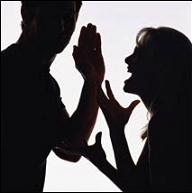 Día 30 de enero.UN GRAN MURO: en este primer momento del acto, irán pasando una a una todas las aulas que participan para colocar parte del muro, de forma que entre todos construyamos un gran muro con mensajes y dibujos que obstaculizan la paz, lo que “no es paz”. Para agilizar el acto, y que quede mejor, cada clase bajará con su parte de muro construida: tetrabriks unidos con celo (no muy fuerte, para que se pueda deshacer con facilidad), en un número aproximado de 20 (que encajen bien).Se construye el muro de forma que las palabras y dibujos que lo forman sean todos visibles. DINÁMICA del MURO:Una semana antes del Día de la Paz se pedirá alumnado que traigan a clase cajas de leche o de zumo de frutas vacías (tetrabriks), cuanto más limpias y vacías mejor (con 20 vale).Con el profesor las forrarán con papel y escribirán una palabra o dibujo relacionado con la violencia y la ausencia de paz.Se unirán en un número de 20 en cada clase (o un número que “cuadre” y no quede ningún ladrillo suelto), poniendo celo entre ellas. Así, en este pequeño bloque, se bajarán al acto común.El día del DENYP se reunirán todos en el recreo y apilarán las cajas de leche o de zumo, formando un gran muro de manera que se puedan leer las palabras que han escrito.Si los pequeños muretes están regularmente construidos, podrán encajar unos con otros para hacer un gran muro. MANIFIESTO PARA EL DENYP.DERRIBO DEL MURO: Hay que comentar con claridad que ese muro representa el gran obstáculo para nuestra convivencia, por lo que debe ser destruido. Sólo nosotros podemos hacerlo. No hay que precipitarse, no es una cto de violencia. Se puede invitar a que lo tiren y derruben los más pequeños.No podemos abrazar, felices por eliminar las barreras que se interponen entre nosotros, nos despedimos con “LA PAZ SEA CONTIGO”.DESCRIPCIÓNTEMPORALIZACIÓNESPACIOPRIMERA PARTE: ¿Qué es el DENYP?Presentación del DENYP, su significado e importancia. Actividad previa. 15 minutos. Se puede prescindir de ella o realizarla otro día.En el aula.SEGUNDA PARTE: actividad Desarrollo de la actividad didáctica. Una sesión.En el aula.TERCERA PARTE: acto simbólico1. Construcción del muro.2. Lectura del manifiesto.3. Derribo colectivo del muro.Una sesión.En el patio delColegio